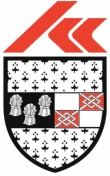 COMHAIRLE CHONTAE CHILL CHAINNIGHKILKENNY COUNTY COUNCILSubject Access RequestPolicy and Procedures										June 2019Contents								Page No.1.0 Purpose			 .......................................			 	32.0 Definitions		 .......................................				33.0 Scope			 .......................................			 	34.0 Policy			 .......................................				45.0 Procedures		 .......................................			 	46.0 Complaints to the Data Protection Commission .......................................	67.0 Recording Data Subject Access Requests and Outcomes ...........................	78.0 Awareness		 .......................................				79.0 Monitoring and Review 	 .......................................				710.0 Further Information	 .......................................				7PurposeThe GENERAL DATA PROTECTION REGULATION (GDPR), which came into effect on 25th May 2018, and the DATA PROTECTION ACT 2018 which gives further effect to this Regulation provide data subjects with a right to access their personal data. The purpose of this document is to outline Kilkenny County Council’s policy and procedures for processing requests received from Data Subjects for access to their personal data.DefinitionsFor the purposes of this policy and procedures document the following definitions apply:Data Subject: is an individual who is the subject of personal data.Data Subject Access Request: is a request received from a data subject for access to personal data.Personal Data: any information relating to an identified or identifiable natural person (‘Data Subject’); an identifiable natural person is one who can be identified, directly or indirectly, in particular by reference to an identifier such as a name, an identification number, location data, an online identifier or to one or more factors specific to the physical, physiological, genetic, mental, economic, cultural or social identity of that natural person.Processing: means any operation or set of operations which is performed on personal data or on sets of personal data, whether or not by automated means such as collection, recording, organisation, structuring, storage, adaptation or alteration, retrieval, consultation, use, disclosure by transmission, dissemination or otherwise making available, alignment or combination, restriction, erasure or destruction.ScopeThis scope of this document applies to all personal data held by Kilkenny County Council in physical or electronic format relating to members of the public, service users, suppliers and employees.PolicyIt is the policy of Kilkenny County Council to ensure that Data Subject access requests are dealt with in a timely and comprehensive manner that focuses on respecting the rights of the data subject.ProceduresThe procedures for dealing with Data Subject access requests are as follows:5.1 	Making a Data Subject Access RequestData subject access requests are required to be submitted in writing in physical orelectronic format e.g. by letter or e-mail.5.2 	Confirming the Identity of a Data SubjectWhere it is deemed necessary or appropriate Kilkenny County Council mayrequest the provision of additional information to confirm the identity of the personsubmitting a data subject access request.5.3 	Acknowledging a Data Subject Access RequestKilkenny County Council shall acknowledge a data subject access request withoutundue delay and in any event within 2 weeks of receiving the request. Theacknowledgement shall specify the expected timeframe for issuing a decision on therequest and the procedure for making a complaint to the Data ProtectionCommission in the event that a decision is not made.5.4	 Decision on a Data Subject Access RequestKilkenny County Council may grant or refuse a data subject access to his or her personal data.5.5 	Granting Access to Personal DataIn instances where access to personal data is being granted, the following applies:5.5.1 	Kilkenny County Council shall provide the personal data to the data subjectwithout undue delay and in any event within one month of receipt of the request5.5.2 	Kilkenny County Council may however extend the period for providing datasubjects with their personal data by 2 further months in cases where the requestsare complex or numerous. In such circumstances the data subject shall be informedof the extension within one month of receipt of the request and provided with areason for the extension.5.5.3 	Kilkenny County Council will normally provide personal data to a data subjectfree of charge.5.5.4 	However if a data subject access request is excessive or repetitive, in particularbecause of its repetitive character, Kilkenny County Council may charge areasonable fee taking into account the administrative costs of providing the personaldata.5.5.5 	Where the data subject access request is made by electronic means, the personaldata shall be provided by electronic means, where possible, unless otherwiserequested by the data subject.5.5.6 	The notification of the decision to grant access to personal data shall outline furtherdetails regarding the rights of the data subject under the GDPR. Details to beprovided to the data subject shall include information relating to:The purposes for processing the personal data.The categories of personal data concerned.The recipients or categories of recipients to whom the personal data has been orwill be disclosed.Where possible, the envisaged period for which the personal data will beretained or, if not possible, the criteria used to determine that period.The rights of the data subject to request the rectification or erasure of personaldata or restriction to the processing of personal data concerning the data subjector to object to such processing.Where the personal data is not collected from the data subject, any available,information as to its source.If automated decision making applies, details of how these decisions are made.5.5.7 	The notification of a decision to grant a request must inform the data subject of hisor her right to make a complaint to the Data Protection Commission if he or she isdissatisfied with the decision and outline the process for making such a complaint tothe Data Protection Commission.5.6 	Refusing Access to Personal Data5.6.1 	A data subject may be refused access to his/her personal data in the followinginstances:Where a data subject access request is considered to be manifestly unfoundedor excessive, in particular because of its repetitive character;Where the scope of access is restricted under provisions contained in DataProtection legislation enacted by the State.5.6.2 	Kilkenny County Council shall notify the requester of its refusal to a data subjectaccess request within one month of receiving the request.5.6.3 	The reason(s) for refusing a data subject access request shall be outlined in thenotification.5.6.4 	The notification of a decision to refuse a request must inform the data subject of hisor her right to make a complaint to the Data Protection Commission if he or she isdissatisfied with the decision and outline the process for making such a complaint tothe Data Protection Commission.6.0: 	Complaints to the Data Protection Commission6.1 	Data subjects may make a complaint in the following circumstances:If they experience a delay outside of the prescribed timeframe for making adecision on a data subject access request;If they are dissatisfied with a decision by Kilkenny County Council on theirdata subject access request;If they consider that Kilkenny County Council’s processing of their personaldata is contrary to data protection legislation.6.2 	Contact details for the Data Protection Commission are as follows:Phone Number: 0761 104 800 or Local 1890 252 231E-mail: info@dataprotection.ieWebsite: www.dataprotection.iePostal Address: Data Protection CommissionCanal HouseStation RoadPortarlingtonCo. LaoisR32 AP23.7.0 	Recording Data Subject Access Requests and Outcomes7.1 	The Data Protection Officer shall maintain a summary record of each data subjectaccess request received by Kilkenny County Council and the outcome in terms ofthe decision made on the request.7.2 	Details of any subsequent complaints to the Data Protection Commission and theiroutcomes shall also be maintained on the summary record.8.0 	AwarenessKilkenny County Council shall implement appropriate measures to make its employees aware of the contents of this policy and procedures document.9.0	 Monitoring and ReviewProvisions contained in this policy and procedures document shall be subject to on-going monitoring and review.10.0 	Further Information10.1 	Further information and advice on the operation of this policy and proceduresdocument is available from the Data Protection Officer, Kilkenny County Council.10.2 	Contact details for the County Council’s Data Protection Officer are as follows:Name: Eamonn TyrrellPhone: (Direct)353-56-7794277E-mail: dataprotection@kilkennycoco.ieWebsite: www.kilkennycoco.iePostal Address: Kilkenny County Council, County Hall, John Street, Kilkenny R95 A39T